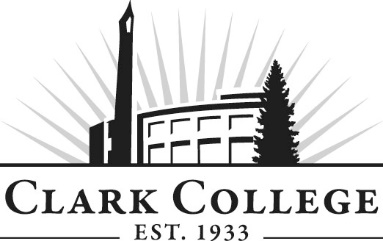 WORKER RETRAINING ADVISORY COMMITTEE - MINUTESTuesday, May 26th, 2020 * 11.30-1.00pmZoom Online (Audio/Visual)Members Present: Narek Daniyelyan (Committee Chair), Workforce SW WA; Scott Bailey, ESD; Catherine Erickson; Columbia Machine; Natalie Pacholl, SEH America; Michelle Thor, Columbia Credit Union; David Woodlock, HP Inc;Members Absent: Travis Elmore, WA State Nurses Association; Mark Maggiora, Americans Building Community; Monica Santos-Pinacho, CREDC; Jay Schmidt, Silicon Forest Electronics; Clark College: Genevieve Howard, Interim Associate Vice President of Instruction; Armetta Burney, Interim Dean – WPTE; Mohammad Maraee, CTC/ECD; Rebecca Kleiva, Financial Aid; François Wevers, ECD; Armetta Burney, Interim Dean - WPTE; SueAnn McWatters, Program Specialist ________________________________________________________________________Narek Daniyelyan called the meeting to order at 11:36pm and introductions were made.  MINUTES OF THE PREVIOUS MEETINGThe minutes of January 28th, 2020 were presented for approval. Michelle Thor motioned to approve the minutes. Scott Bailey seconded and was unanimously approved. NEXT MEETING DATEThe committee will meet again on Tuesday, November 3rd, 2020. Due to conflicting schedules as well as other factors, the meeting was moved to the winter quarter. OFFICE OF INSTRUCTION ANNOUNCEMENTSGenevieve Howard made the following announcements: The college is in a significant budget cut of $5.4 million. We have gone through an entire budgetary process. The plans were recently announced, which will have great impact from executive council down to the classified staff. 86% of the budget is salary and wages. An Associate of Vice President from Planning and Effectiveness and a Vice President from Economic Development will be eliminated. A major impact that will affect WPTE is that the Dean of STEM will also be eliminated. There is a process right now of gathering thoughts and ideas on what the restructure of the unit will look like. WPTE will likely increase in size. Administrative professionals will also be required to take leave without pay one day a month. Dr. Karin Edwards, the new president, will begin in July. We plan to be fully online at least through January 2021. PROGRAM MIXGenevieve presented the program mix to the committee. The committee discussed a few items but all in all approved of the amounts and budgets. Narek Daniyelyan made a motion to approve the 20-21 Program Mix. Scott Bailey seconded and was unanimously approved. WRT PLAN/PERKINS OVERVIEWScott Bailey spoke on moving in the direction by figuring out certain pipelines. It’d be ideal if the high school senior could get a letter from Clark College indicating how many credits they’ve accrued and what else they might need to in order to get their certificate or degree. He asked where the students are going or if they are deciding not to attend post-secondary education. Genevieve stated that data is anecdotal. K12 numbers vs the college numbers doesn’t seem to transfer well. Narek Daniyelyan explained that he used to transcribe every credit automatically. If there were 120 articulations with 10 different school districts in the area. There could potentially be upwards of 10,000 credits that would need to be transcribed manually every year. Every student that went through a CT dual credit program would automatically get that credit on their transcript. However, many of those credits didn’t necessarily align with the student’s academic coursework, which would then count against them for financial aid. He ended up switching to a “transcribe by request.” It makes more sense for the student, but it also helps with equity issues. Scott Bailey suggested Clark implementing themselves into family/parent nights in order to be able to transfer and communicate the important information. Student retention data on diversity is also very important. Genevieve Howard stated that there are dollars associated with affinity groups and be in the Office of Diversity and Inclusion. It’s complicated because the dollars are so specific to CTE. She has been speaking with Rashida Willard, the Vice President of Diversity, Equity, and Inclusion, about partnering and doing events/projects together. This could hopefully increase that sense of support for students. Clark College has made some significant strides in data ability with Tableau and our upper administration having a very equity focused mindset. Narek Daniyelyan is excited to see the progress and moves to help with the CTE programs. The meeting was adjourned at 12:05pm. Prepared by SueAnn McWatters